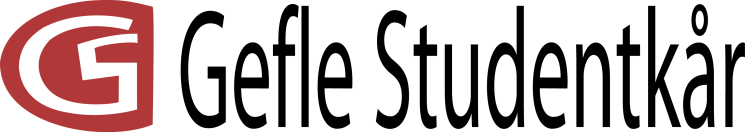 Dagordning FUM 
2018-12-12, kl. 16:30
Plats: Midgård Sal: 91:208§ 47	Mötets öppnande§ 48	MötesformaliaGodkännande av kallelseVal av justerare (2 st)§ 49	Fastställande av dagordning§ 50	Information från verksamheten§ 51	Protokoll
	1. KST 181004
	2. KST 181029
	3. FUM 181101§ 52	Ekonomiska rapporter			Bilaga §52.1-4§ 53	Val av ledamot till kårstyrelsen		Bilaga §53§ 54	Val av evenemangsansvarig			Bilaga §53§ 55	Val av ledamot till valnämnden§ 56	Val av vice talman			Bilaga §53§ 57	Val av personlig suppleant till verksamhetsrevisorn 	Bilaga §53§ 58	Verksamhetsberättelse 			Bilaga §58§ 59	Verksamhetsrevision 			Bilaga §59§ 60	Bokslut, resultat- och balansräkning 		Bilaga §60§ 61	Ekonomisk revision 			Bilaga §61§ 62	Ansvarsfrihet§ 63	Övriga frågor§ 64	Nästa möte§ 65	Mötets avslutande